L.E. #2 D.C. VocabAssignment 1 ExerciseReview the terms and then complete this exercise, and email it to your Criminal Justice teacher via email:lrovery2@bartlettschools.org rriding@bartlettschools.org rschwill@bartlettschools.org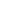 AJury NullificationFOpening Statements KTestimony BJury Trial GPeremptory Challenges LVenire CLay Witness HReal Evidence MVerdict DMaster Jury List IRebuttal NVoir Dire EMotion for a Directed verdictJRelevant Evidence _________Voir dire challenges to exclude potential jurors from serving on the jury without any supporting reason or cause. _________Verbal evidence given by witnesses under oath. _________The preliminary questions that the trial attorneys ask prospective jurors to determine whether they are biased or have any connection with the defendant or a witness. _________The list of citizens in a court’s district from which a jury can be selected; often compiled from voter-registration lists, driver’s license lists, and other sources. _________The group of citizens from which the jury is selected. _________The attorneys’ statements to the jury at the beginning of the trial. Each side briefly outlines the evidence that will be offered during the trial and the legal theory that will be pursued. _________Evidence that is brought into court and seen by the jury, as opposed to evidence that is described for a jury. _________Evidence tending to make a fact in question more or less probable than it would be without the evidence. Only relevant evidence is admissible in court. _________Evidence given to counteract or disprove evidence presented by the opposing party. _________An acquittal of a defendant by a jury even though the evidence presented and the judge’s instructions indicate that the defendant is guilty. _________A witness who can truthfully and accurately testify on a fact in question without having specialized training or knowledge; an ordinary witness. _________A trial before a judge and a jury. _________A motion requesting that the court grant judgment in favor of the defense on the ground that the prosecution has not produced sufficient evidence to support the state’s claim. _________A formal decision made by the jury. 